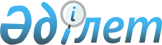 О внесении изменений и дополнений в решение Южно-Казахстанского областного маслихата от 7 декабря 2012 года № 9/71-V "Об областном бюджете на 2013-2015 годы"
					
			Утративший силу
			
			
		
					Решение областного маслихата Южно-Казахстанской области от 10 декабря 2013 года № 21/187-V. Зарегистрировано Департаментом юстиции Южно-Казахстанской области 10 декабря 2013 года № 2421. Утратило силу в связи с истечением срока применения - (письмо областного маслихата Южно-Казахстанской области от 5 мая 2014 года № 476-1)      Примечание РЦПИ.

      В тексте документа сохранена пунктуация и орфография оригинала.      Сноска. Утратило силу в связи с истечением срока применения - (письмо областного маслихата Южно-Казахстанской области от 05.05.2014 № 476-1).

      В соответствии с Бюджетным кодексом Республики Казахстан от 4 декабря 2008 года и Законом Республики Казахстан от 23 января 2001 года «О местном государственном управлении и самоуправлении в Республике Казахстан», Южно-Казахстанский областной маслихат РЕШИЛ:



      1. Внести в решение Южно-Казахстанского областного маслихата от 7 декабря 2012 года № 9/71-V «Об областном бюджете на 2013-2015 годы» (зарегистрировано в реестре государственной регистрации нормативных правовых актов за № 2172, опубликовано 26 декабря 2012 года в газете «Южный Казахстан») следующие изменения и дополнения:



      в пункте 1:

      в подпункте 1):

      цифры «327 241 137» заменить цифрами «327 351 656»;

      цифры «312 294 232» заменить цифрами «312 404 751»;

      в подпункте 2) цифры «327 567 661» заменить цифрами «327 678 180»;



      пункт 4 дополнить абзацем пятнадцатым следующего содержания:

      «на апробирование подушевого финансирования начального, основного среднего и общего среднего образования.»;



      пункт 8 изложить в следующей редакции:

      «8. Учесть, что в областном бюджете на 2013-2015 годы предусмотрены целевые трансферты из бюджетов районов (городов областного значения) на компенсацию потерь областного бюджета в связи с передачей полномочий:

      по ревизионным комиссиям;

      на апробирование подушевого финансирования начального, основного среднего и общего среднего образования.

      Распределение указанных трансфертов из бюджетов районов (городов областного значения) осуществляется на основании постановления акимата области.»;



      приложение 1 к указанному решению изложить в новой редакции согласно приложению к настоящему решению.



      2. Настоящее решение вводится в действие с 1 января 2013 года.

      

      Председатель сессии областного маслихата   Ш. Жамалбек

      

      Секретарь областного маслихата             К. Ержан

      Приложение

      к решению Южно-Казахстанского

      областного маслихата

      от 10 декабря 2013 года № 21/187-V      Приложение 1

      к решению Южно-Казахстанского

      областного маслихата

      от 7 декабря 2012 года № 9/71-V       Областной бюджет на 2013 год
					© 2012. РГП на ПХВ «Институт законодательства и правовой информации Республики Казахстан» Министерства юстиции Республики Казахстан
				Категория Категория Категория Наименование Сумма, тысяч тенгеКласс Класс Класс Сумма, тысяч тенгеПодклассПодклассСумма, тысяч тенге111123I. ДОХОДЫ327 351 656НАЛОГОВЫЕ ПОСТУПЛЕНИЯ13 446 8561Налоговые поступления13 446 85601Подоходный налог6 836 6582Индивидуальный подоходный налог6 836 65803Социальный налог5 435 9391Социальный налог5 435 93905Внутренние налоги на товары, работы и услуги1 174 2593Поступления за использование природных и других ресурсов1 174 259НЕНАЛОГОВЫЕ ПОСТУПЛЕНИЯ1 491 0492Неналоговые поступления1 491 04901Доходы от государственной собственности169 0881Поступления части чистого дохода государственных предприятий13 5893Дивиденды на государственные пакеты акций, находящиеся в государственной собственности100 1785Доходы от аренды имущества, находящегося в государственной собственности10 8767Вознаграждения по кредитам, выданным из государственного бюджета44 44504Штрафы, пени, санкции, взыскания, налагаемые государственными учреждениями, финансируемыми из государственного бюджета, а также содержащимися и финансируемыми из бюджета (сметы расходов) Национального Банка Республики Казахстан1 036 8051Штрафы, пени, санкции, взыскания, налагаемые государственными учреждениями, финансируемыми из государственного бюджета, а также содержащимися и финансируемыми из бюджета (сметы расходов) Национального Банка Республики Казахстан, за исключением поступлений от организаций нефтяного сектора1 036 80506Прочие неналоговые поступления285 1561Прочие неналоговые поступления285 156ПОСТУПЛЕНИЯ ОТ ПРОДАЖИ ОСНОВНОГО КАПИТАЛА9 0003Поступления от продажи основного капитала9 00001Продажа государственного имущества, закрепленного за государственными учреждениями9 0001Продажа государственного имущества, закрепленного за государственными учреждениями9 000ПОСТУПЛЕНИЯ ТРАНСФЕРТОВ312 404 7514Поступления трансфертов312 404 75101Трансферты из нижестоящих органов государственного управления1 265 4662Трансферты из районных (городских) бюджетов1 265 46602Трансферты из вышестоящих органов государственного управления311 139 2851Трансферты из республиканского бюджета311 139 285Функциональная группа     НаименованиеФункциональная группа     НаименованиеФункциональная группа     НаименованиеФункциональная группа     НаименованиеФункциональная группа     НаименованиеCумма, тысяч тенгеФункциональная подгруппа    Функциональная подгруппа    Функциональная подгруппа    Функциональная подгруппа    Cумма, тысяч тенгеАдминистратор бюджетных программАдминистратор бюджетных программАдминистратор бюджетных программCумма, тысяч тенгеПрограммаПрограммаCумма, тысяч тенге111123II. ЗАТРАТЫ327 678 18001Государственные услуги общего характера2 017 2871Представительные, исполнительные и другие органы, выполняющие общие функции государственного управления1 102 597110Аппарат маслихата области51 025001Услуги по обеспечению деятельности маслихата области49 251003Капитальные расходы государственного органа1 774120Аппарат акима области829 774001Услуги по обеспечению деятельности акима области751 026004Капитальные расходы государственного органа14 590007Капитальные расходы подведомственных государственных учреждений и организаций6 500009Обеспечение и проведение выборов акимов городов районного значения, сел, поселков, сельских округов57 658282Ревизионная комиссия области221 798001Услуги по обеспечению деятельности ревизионной комиссии области220 898003Капитальные расходы государственного органа9002Финансовая деятельность123 804257Управление финансов области123 804001Услуги по реализации государственной политики в области исполнения местного бюджета и управления коммунальной собственностью119 949009 Приватизация, управление коммунальным имуществом, постприватизационная деятельность и регулирование споров, связанных с этим3 102033Проведение мероприятий по ликвидации государственного учреждения, проводившего работу по выдаче разовых талонов и обеспечению полноты сбора сумм от реализации разовых талонов7535Планирование и статистическая деятельность199 473258Управление экономики и бюджетного планирования области199 473001Услуги по реализации государственной политики в области формирования и развития экономической политики, системы государственного планирования и управления области187 018005Капитальные расходы государственного органа4 295061Экономическая экспертиза технико-экономического обоснования бюджетного инвестиционного проекта, бюджетных инвестиций, планируемых к реализации посредством участия государства в уставном капитале юридических лиц8 1609Прочие государственные услуги общего характера591 413271Управление строительства области591 413061Развитие объектов государственных органов591 41302Оборона677 4231Военные нужды50 563120Аппарат акима области21 334010Мероприятия в рамках исполнения всеобщей воинской обязанности20 117011Подготовка территориальной обороны и территориальная оборона областного масштаба1 217250Управление по мобилизационной подготовке, гражданской обороне, организации предупреждения и ликвидации аварий и стихийных бедствий области29 229003Мероприятия в рамках исполнения всеобщей воинской обязанности21 525007Подготовка территориальной обороны и территориальная оборона областного масштаба7 7042Организация работы по чрезвычайным ситуациям626 860120Аппарат акима области10 011012Мобилизационная подготовка и мобилизация областного масштаба10 011250Управление по мобилизационной подготовке, гражданской обороне, организации предупреждения и ликвидации аварий и стихийных бедствий области616 849001Услуги по реализации государственной политики на местном уровне в области мобилизационной подготовки, гражданской обороны, организации предупреждения и ликвидации аварий и стихийных бедствий57 170005Мобилизационная подготовка и мобилизация областного масштаба53 797006Предупреждение и ликвидация чрезвычайных ситуаций областного масштаба443 878009Капитальные расходы государственного органа14113Целевые текущие трансферты из местных бюджетов61 99003Общественный порядок, безопасность, правовая, судебная, уголовно-исполнительная деятельность9 405 8891Правоохранительная деятельность9 405 889252Исполнительный орган внутренних дел, финансируемый из областного бюджета9 403 707001Услуги по реализации государственной политики в области обеспечения охраны общественного порядка и безопасности на территории области8 491 313003Поощрение граждан, участвующих в охране общественного порядка10 005006Капитальные расходы государственного органа626 068008Обеспечение безопасности дорожного движения 38 856013Услуги по размещению лиц, не имеющих определенного места жительства и документов119 977014Организация содержания лиц, арестованных в административном порядке101 693015Организация содержания служебных животных11 775032Капитальные расходы подведомственных государственных учреждений и организаций4 020271Управление строительства области2 182003Развитие объектов органов внутренних дел 2 18204Образование57 966 1811Дошкольное воспитание и обучение13 266 162261Управление образования области13 266 162027Целевые текущие трансферты бюджетам районов (городов областного значения) на реализацию государственного образовательного заказа в дошкольных организациях образования11 587 712045Целевые текущие трансферты бюджетам районов (городов областного значения) на увеличение размера доплаты за квалификационную категорию учителям школ и воспитателям дошкольных организаций образования 1 678 4502Начальное, основное среднее и общее среднее образование9 222 077261Управление образования области6 620 651003Общеобразовательное обучение по специальным образовательным учебным программам 2 035 114006Общеобразовательное обучение одаренных детей в специализированных организациях образования2 728 128048Целевые текущие трансферты бюджетам районов (городов областного значения) на оснащение учебным оборудованием кабинетов физики, химии, биологии в государственных учреждениях основного среднего и общего среднего образования286 790053Целевые текущие трансферты бюджетам районов (городов областного значения) на апробирование подушевого финансирования начального, основного среднего и общего среднего образования1 285 294061Целевые текущие трансферты бюджетам районов (городов областного значения) на повышение оплаты труда учителям, прошедшим повышение квалификации по трехуровневой системе285 325285Управление физической культуры и спорта области2 601 426006Дополнительное образование для детей и юношества по спорту2 257 231007Общеобразовательное обучение одаренных в спорте детей в специализированных организациях образования344 1954Техническое и профессиональное, послесреднее образование7 959 763253Управление здравоохранения области548 293043Подготовка специалистов в организациях технического и профессионального, послесреднего образования537 759044Оказание социальной поддержки обучающимся по программам технического и профессионального, послесреднего образования10 534261Управление образования области7 411 470024Подготовка специалистов в организациях технического и профессионального образования7 411 4705Переподготовка и повышения квалификации специалистов253 030253Управление здравоохранения области253 030003Повышение квалификации и переподготовка кадров253 0309Прочие услуги в области образования27 265 149253Управление здравоохранения области628 749034Капитальные расходы государственных организаций образования системы здравоохранения628 749261Управление образования области5 013 190001Услуги по реализации государственной политики на местном уровне в области образования 89 407005Приобретение и доставка учебников, учебно-методических комплексов для областных государственных учреждений образования43 658007Проведение школьных олимпиад, внешкольных мероприятий и конкурсов областного масштаба298 559011Обследование психического здоровья детей и подростков и оказание психолого-медико-педагогической консультативной помощи населению312 740012Реабилитация и социальная адаптация детей и подростков с проблемами в развитии100 064013Капитальные расходы государственного органа2 008019Присуждение грантов областным государственным учреждениям образования за высокие показатели работы14 928033Целевые текущие трансферты бюджетам районов (городов областного значения) на ежемесячную выплату денежных средств опекунам (попечителям) на содержание ребенка-сироты (детей-сирот) и ребенка (детей), оставшегося без попечения родителей458 879042Целевые текущие трансферты бюджетам районов (городов областного значения) на обеспечение оборудованием, программным обеспечением детей-инвалидов, обучающихся на дому241 891067Капитальные расходы подведомственных государственных учреждений и организаций1 833 863113Целевые текущие трансферты из местных бюджетов1 617 193271Управление строительства области21 606 660007Целевые трансферты на развитие бюджетам районов (городов областного значения) на строительство и реконструкцию объектов образования19 320 146037Строительство и реконструкция объектов образования2 286 514276Управление по защите прав детей области16 550001Услуги по реализации государственной политики в области защиты прав детей на местном уровне15 650003Капитальные расходы государственного органа90005Здравоохранение73 760 5411Больницы широкого профиля415 161253Управление здравоохранения области415 161004Оказание стационарной и стационарозамещающей медицинской помощи субъектами здравоохранения по направлению специалистов первичной медико-санитарной помощи и медицинских организаций, за исключением оказываемой за счет средств республиканского бюджета и субъектами здравоохранения районного значения и села 415 1612Охрана здоровья населения1 179 938253Управление здравоохранения области1 179 938005Производство крови, ее компонентов и препаратов для местных организаций здравоохранения747 319006Услуги по охране материнства и детства173 011007Пропаганда здорового образа жизни259 6083Специализированная медицинская помощь37 327 117253Управление здравоохранения области37 327 117009Оказание медицинской помощи лицам, страдающим туберкулезом, инфекционными заболеваниями, психическими расстройствами и расстройствами поведения, в том числе связанные с употреблением психоактивных веществ7 535 312019Обеспечение больных туберкулезом противотуберкулезными препаратами522 250020Обеспечение больных диабетом противодиабетическими препаратами430 545021Обеспечение онкогематологических больных химиопрепаратами104 117022Обеспечение лекарственными средствами больных с хронической почечной недостаточностью, аутоиммунными, орфанными заболеваниями, иммунодефицитными состояниями, а также больных после трансплантации почек771 342026Обеспечение факторами свертывания крови больных гемофилией525 744027Централизованный закуп вакцин и других медицинских иммунобиологических препаратов для проведения иммунопрофилактики населения3 934 039036Обеспечение тромболитическими препаратами больных с острым инфарктом миокарда55 631046Оказание медицинской помощи онкологическим больным в рамках гарантированного объема бесплатной медицинской помощи2 748 316048Оказание медицинской помощи населению в рамках гарантированного объема бесплатной медицинской помощи субъектами здравоохранения районного значения и села20 699 8214Поликлиники12 732 239253Управление здравоохранения области12 732 239010Оказание амбулаторно-поликлинической помощи населению за исключением медицинской помощи, оказываемой из средств республиканского бюджета, в медицинских организациях, за исключением субъектов здравоохранения районного значения и села 8 034 240014Обеспечение лекарственными средствами и специализированными продуктами детского и лечебного питания отдельных категорий населения на амбулаторном уровне3 138 336045Обеспечение лекарственными средствами на льготных условиях отдельных категорий граждан на амбулаторном уровне лечения1 559 6635Другие виды медицинской помощи2 207 138253Управление здравоохранения области2 207 138011Оказание скорой медицинской помощи и санитарная авиация, за исключением оказываемой за счет средств республиканского бюджета и субъектами здравоохранения районного значения и села 2 177 151029Областные базы спецмедснабжения29 9879Прочие услуги в области здравоохранения19 898 948253Управление здравоохранения области9 833 191001Услуги по реализации государственной политики на местном уровне в области здравоохранения124 512008Реализация мероприятий по профилактике и борьбе со СПИД в Республике Казахстан1 034 308013Проведение патологоанатомического вскрытия54 177016Обеспечение граждан бесплатным или льготным проездом за пределы населенного пункта на лечение28 100018Информационно-аналитические услуги в области здравоохранения61 893023Социальная поддержка медицинских и фармацевтических работников, направленных для работы в сельскую местность137 410028Содержание вновь вводимых объектов здравоохранения11 295030Капитальные расходы государственных органов здравоохранения 6 627033Капитальные расходы медицинских организаций здравоохранения8 374 869271Управление строительства области10 065 757038Строительство и реконструкция объектов здравоохранения 9 913 985083Строительство врачебных амбулаторий и фельдшерского акушерских пунктов, расположенных в сельских населенных пунктах в рамках Дорожной карты занятости 2020151 77206Социальная помощь и социальное обеспечение4 125 7761Социальное обеспечение2 987 454256Управление координации занятости и социальных программ области2 202 577002Предоставление специальных социальных услуг для престарелых и инвалидов в медико-социальных учреждениях (организациях) общего типа455 845012Предоставление специальных социальных услуг для детей-инвалидов в государственных медико-социальных учреждениях (организациях) для детей с нарушениями функций опорно-двигательного аппарата221 389013Предоставление специальных социальных услуг для инвалидов с психоневрологическими заболеваниями в психоневрологических медико-социальных учреждениях (организациях)953 145014Предоставление специальных социальных услуг для престарелых, инвалидов, в том числе детей-инвалидов, в реабилитационных центрах232 202015Предоставление специальных социальных услуг для детей-инвалидов с психоневрологическими патологиями в детских психоневрологических медико-социальных учреждениях (организациях)339 996261Управление образования области723 037015Социальное обеспечение сирот, детей, оставшихся без попечения родителей664 932037Социальная реабилитация58 105271Управление строительства области61 840039Строительство и реконструкция объектов социального обеспечения61 8402Социальная помощь331 063256Управление координации занятости и социальных программ области331 063003Социальная поддержка инвалидов331 0639Прочие услуги в области социальной помощи и социального обеспечения807 259256Управление координации занятости и социальных программ области782 547001Услуги по реализации государственной политики на местном уровне в области обеспечения занятости и реализации социальных программ для населения94 654007Капитальные расходы государственного органа155017Целевые текущие трансферты бюджетам районов (городов областного значения) на введение стандартов специальных социальных услуг121 424018Размещение государственного социального заказа в неправительственном секторе 88 101019Реализация текущих мероприятий в рамках Дорожной карты занятости 2020 12 550044Реализация миграционных мероприятий на местном уровне5 664067Капитальные расходы подведомственных государственных учреждений и организаций381 506113Целевые текущие трансферты из местных бюджетов78 493270Управление по инспекции труда области24 712001Услуги по реализации государственной политики в области регулирования трудовых отношений на местном уровне23 752003Капитальные расходы государственного органа96007Жилищно-коммунальное хозяйство30 016 6021Жилищное хозяйство7 321 994253Управление здравоохранения области35 723047Ремонт объектов в рамках развития городов и сельских населенных пунктов по Дорожной карте занятости 202035 723261Управление образования области24 418062Целевые текущие трансферты бюджетам районов (городов областного значения) на развитие городов и сельских населенных пунктов в рамках Дорожной карты занятости 202024 418262Управление культуры области3 998015Целевые текущие трансферты бюджетам районов (городов областного значения) на развитие городов и сельских населенных пунктов в рамках Дорожной карты занятости 2020 3 998268Управление пассажирского транспорта и автомобильных дорог области253 183021Целевые текущие трансферты бюджетам районов (городов областного значения) на развитие городов и сельских населенных пунктов в рамках Дорожной карты занятости 2020 253 183271Управление строительства области7 001 335014Целевые трансферты на развитие бюджетам районов (городов областного значения) на проектирование, строительство и (или) приобретение жилья коммунального жилищного фонда4 469 720027Целевые трансферты на развитие бюджетам районов (городов областного значения) на проектирование, развитие, обустройство и (или) приобретение инженерно-коммуникационной инфраструктуры 2 523 069073Целевые трансферты на развитие бюджетам районов (городов областного значения) на развитие сельских населенных пунктов в рамках Дорожной карты занятости 20208 546279Управление энергетики и жилищно-коммунального хозяйства области3 337042Целевые текущие трансферты бюджетам районов (городов областного значения) на развитие городов и сельских населенных пунктов в рамках Дорожной карты занятости 2020 3 3372Коммунальное хозяйство22 634 608279Управление энергетики и жилищно-коммунального хозяйства области22 634 608001Услуги по реализации государственной политики на местном уровне в области энергетики и жилищно-коммунального хозяйства99 126004Газификация населенных пунктов426 186005Капитальные расходы государственного органа6 834010Целевые трансферты на развитие бюджетам районов (городов областного значения) на развитие системы водоснабжения и водоотведения 6 444 021014Целевые трансферты на развитие бюджетам районов (городов областного значения) на развитие коммунального хозяйства3 950 095030Целевые трансферты на развитие бюджетам районов (городов областного значения) на развитие системы водоснабжения в сельских населенных пунктах 7 402 342113Целевые текущие трансферты из местных бюджетов2 066 757114Целевые трансферты на развитие из местных бюджетов2 239 2473Благоустройство населенных пунктов60 000271Управление строительства области60 000015Целевые трансферты на развитие бюджетам районов (городов областного значения) на развитие благоустройства городов и населенных пунктов60 00008Культура, спорт, туризм и информационное пространство11 779 0581Деятельность в области культуры5 164 891262Управление культуры области2 212 949001Услуги по реализации государственной политики на местном уровне в области культуры 37 365003Поддержка культурно-досуговой работы414 010005Обеспечение сохранности историко-культурного наследия и доступа к ним294 657007Поддержка театрального и музыкального искусства880 774011Капитальные расходы государственного органа547032Капитальные расходы подведомственных государственных учреждений и организаций464 470113Целевые текущие трансферты из местных бюджетов121 126271Управление строительства области2 951 942016Развитие объектов культуры2 951 9422Спорт4 781 756271Управление строительства области954 509017Развитие объектов спорта и туризма954 509285Управление физической культуры и спорта области3 827 247001Услуги по реализации государственной политики на местном уровне в сфере физической культуры и спорта43 839002Проведение спортивных соревнований на областном уровне232 375003Подготовка и участие членов областных сборных команд по различным видам спорта на республиканских и международных спортивных соревнованиях3 514 309005Капитальные расходы государственного органа2 426032Капитальные расходы подведомственных государственных учреждений и организаций34 2983Информационное пространство1 161 346259Управление архивов и документации области388 514001Услуги по реализации государственной политики на местном уровне по управлению архивным делом28 335002Обеспечение сохранности архивного фонда325 376005Капитальные расходы государственного органа200032Капитальные расходы подведомственных государственных учреждений и организаций34 603262Управление культуры области252 370008Обеспечение функционирования областных библиотек252 370263Управление внутренней политики области476 627007Услуги по проведению государственной информационной политики 476 627264Управление по развитию языков области43 835001Услуги по реализации государственной политики на местном уровне в области развития языков22 471002Развитие государственного языка и других языков народа Казахстана19 778003Капитальные расходы государственного органа1 5864Туризм104 172284Управление туризма области104 172001Услуги по реализации государственной политики на местном уровне в сфере туризма10 402003Капитальные расходы государственного органа6 351004Регулирование туристической деятельности87 4199Прочие услуги по организации культуры, спорта, туризма и информационного пространства566 893263Управление внутренней политики области311 167001Услуги по реализации государственной, внутренней политики на местном уровне 299 998005Капитальные расходы государственного органа2 915032Капитальные расходы подведомственных государственных учреждений и организаций8 254283Управление по вопросам молодежной политики области253 800001Услуги по реализации молодежной политики на местном уровне 177 513003Капитальные расходы государственного органа13 773005Реализация мероприятий в сфере молодежной политики61 669032Капитальные расходы подведомственных государственных учреждений и организаций845285Управление физической культуры и спорта области1 926008Увеличение размера доплаты за квалификационную категорию учителям школ-интернатов для одаренных в спорте детей 1 92609Топливно-энергетический комплекс и недропользование9 137 6129Прочие услуги в области топливно-энергетического комплекса и недропользования9 137 612279Управление энергетики и жилищно-коммунального хозяйства области9 137 612011Целевые трансферты на развитие бюджетам районов (городов областного значения) на развитие теплоэнергетической системы 45 922070Целевые трансферты на развитие бюджетам районов (городов областного значения) на развитие газотранспортной системы9 091 69010Сельское, водное, лесное, рыбное хозяйство, особо охраняемые природные территории, охрана окружающей среды и животного мира, земельные отношения20 527 9771Сельское хозяйство11 975 156255Управление сельского хозяйства области11 832 261001Услуги по реализации государственной политики на местном уровне в сфере сельского хозяйства91 036002Поддержка семеноводства551 407003Капитальные расходы государственного органа3 840004Развитие информационно-маркетинговой системы сельского хозяйства87 220010Государственная поддержка племенного животноводства1 272 795011Государственная поддержка повышения урожайности и качества производимых сельскохозяйственных культур 1 202 568013Субсидирование повышения продуктивности и качества продукции животноводства1 308 695014Субсидирование стоимости услуг по доставке воды сельскохозяйственным товаропроизводителям186 606016Обеспечение закладки и выращивания многолетних насаждений плодово-ягодных культур и винограда1 865 594017Экспертиза качества казахстанского хлопка-волокна390 000020Удешевление стоимости горюче-смазочных материалов и других товарно-материальных ценностей, необходимых для проведения весенне-полевых и уборочных работ 4 267 746030Централизованный закуп ветеринарных препаратов по профилактике и диагностике энзоотических болезней животных, услуг по их профилактике и диагностике, организация их хранения и транспортировки (доставки) местным исполнительным органам районов (городов областного значения)180 000031Централизованный закуп изделий и атрибутов ветеринарного назначения для проведения идентификации сельскохозяйственных животных, ветеринарного паспорта на животное и их транспортировка (доставка) местным исполнительным органам районов (городов областного значения)144 000036Повышение экономической доступности гербицидов21 799041Удешевление сельхозтоваропроизводителям стоимости биоагентов (энтомофагов) и биопрепаратов, предназначенных для обработки сельскохозяйственных культур в целях защиты растений150 000113Целевые текущие трансферты из местных бюджетов108 955258Управление экономики и бюджетного планирования области127 809099Целевые текущие трансферты бюджетам районов (городов областного значения) на реализацию мер по оказанию социальной поддержки специалистов 127 809271Управление строительства области15 086020Развитие объектов сельского хозяйства15 0862Водное хозяйство4 111 285254Управление природных ресурсов и регулирования природопользования области3 678 662002Установление водоохранных зон и полос водных объектов126 925003Обеспечение функционирования водохозяйственных сооружений, находящихся в коммунальной собственности3 551 737279Управление энергетики и жилищно-коммунального хозяйства области432 623032Субсидирование стоимости услуг по подаче питьевой воды из особо важных групповых и локальных систем водоснабжения, являющихся безальтернативными источниками питьевого водоснабжения 432 6233Лесное хозяйство581 871254Управление природных ресурсов и регулирования природопользования области581 871005Охрана, защита, воспроизводство лесов и лесоразведение581 426006Охрана животного мира4455Охрана окружающей среды1 358 948254Управление природных ресурсов и регулирования природопользования области763 158001Услуги по реализации государственной политики в сфере охраны окружающей среды на местном уровне100 793008Мероприятия по охране окружающей среды349 431010Содержание и защита особо охраняемых природных территорий237 373013Капитальные расходы государственного органа1 857032Капитальные расходы подведомственных государственных учреждений и организаций73 704271Управление строительства области595 790022Развитие объектов охраны окружающей среды595 7906Земельные отношения39 995251Управление земельных отношений области39 995001Услуги по реализации государственной политики в области регулирования земельных отношений на территории области37 811010Капитальные расходы государственного органа2 1849Прочие услуги в области сельского, водного, лесного, рыбного хозяйства, охраны окружающей среды и земельных отношений2 460 722255Управление сельского хозяйства области2 460 722019Услуги по распространению и внедрению инновационного опыта49 420026Целевые текущие трансферты бюджетам районов (городов областного значения) на проведение противоэпизоотических мероприятий1 663 138028Услуги по транспортировке ветеринарных препаратов до пункта временного хранения30 274040Централизованный закуп средств индивидуальной защиты работников, приборов, инструментов, техники, оборудования и инвентаря для материально-технического оснащения государственных ветеринарных организаций717 89011Промышленность, архитектурная, градостроительная и строительная деятельность461 2801Промышленность1 000266Управление предпринимательства и индустриально-инновационного развития области1 000016Развитие инфраструктуры специальной экономической зоны "Оңтүстік"1 0002Архитектурная, градостроительная и строительная деятельность460 280271Управление строительства области329 948001Услуги по реализации государственной политики на местном уровне в области строительства94 442005Капитальные расходы государственного органа3 975114Целевые трансферты на развитие из местных бюджетов231 531272Управление архитектуры и градостроительства области130 332001Услуги по реализации государственной политики в области архитектуры и градостроительства на местном уровне80 300004Капитальные расходы государственного органа526113Целевые текущие трансферты из местных бюджетов49 50612Транспорт и коммуникации14 155 7521Автомобильный транспорт13 180 384268Управление пассажирского транспорта и автомобильных дорог области13 180 384002Развитие транспортной инфраструктуры2 713 712003Обеспечение функционирования автомобильных дорог4 816 794007Целевые трансферты на развитие бюджетам районов (городов областного значения) на развитие транспортной инфраструктуры186 510008Целевые текущие трансферты бюджетам районов (городов областного значения) на капитальный и средний ремонт автомобильных дорог районного значения (улиц города) и улиц населенных пунктов4 163 368025Капитальный и средний ремонт автомобильных дорог областного значения и улиц населенных пунктов1 300 0009Прочие услуги в сфере транспорта и коммуникаций975 368268Управление пассажирского транспорта и автомобильных дорог области975 368001Услуги по реализации государственной политики на местном уровне в области транспорта и коммуникаций 70 504005Субсидирование пассажирских перевозок по социально значимым межрайонным (междугородним) сообщениям161 127006Создание информационных систем162 532011Капитальные расходы государственного органа2 485113Целевые текущие трансферты из местных бюджетов578 72013Прочие10 791 4313Поддержка предпринимательской деятельности и защита конкуренции61 995266Управление предпринимательства и индустриально-инновационного развития области61 995008Поддержка предпринимательской деятельности61 9959Прочие10 729 436257Управление финансов области280 000012Резерв местного исполнительного органа области280 000258Управление экономики и бюджетного планирования области1 678 390003Разработка или корректировка технико-экономического обоснования местных бюджетных инвестиционных проектов и концессионных проектов и проведение его экспертизы, консультативное сопровождение концессионных проектов52 403020Целевые текущие трансферты бюджетам районов (городов областного значения) на реализацию мер по содействию экономическому развитию регионов в рамках Программы «Развитие регионов»1 252 765047Целевые текущие трансферты бюджетам районов (городов областного значения) на увеличение штатной численности местных исполнительных органов373 222266Управление предпринимательства и индустриально-инновационного развития области2 677 370001Услуги по реализации государственной политики на местном уровне в области развития предпринимательства и индустриально-инновационной деятельности109 563003Капитальные расходы государственного органа747004Реализация мероприятий в рамках государственной поддержки индустриально-инновационной деятельности106 352005Поддержка частного предпринимательства в рамках программы "Дорожная карта бизнеса - 2020"90 000010Субсидирование процентной ставки по кредитам в рамках программы «Дорожная карта бизнеса -2020»2 273 831011Частичное гарантирование кредитов малому и среднему бизнесу в рамках программы «Дорожная карта бизнеса - 2020»77 000012Сервисная поддержка ведения бизнеса в рамках программы «Дорожная карта бизнеса - 2020»12 000032Капитальные расходы подведомственных государственных учреждений и организаций7 877269Управление по делам религий области12 960001Услуги по реализации государственной политики в сфере религиозной деятельности на местном уровне10 365003Капитальные расходы государственного органа2 595279Управление энергетики и жилищно-коммунального хозяйства области6 080 716024Развитие индустриальной инфраструктуры в рамках программы «Дорожная карта бизнеса - 2020»4 891 588035Целевые трансферты на развитие бюджетам районов (городов областного значения) на развитие инженерной инфраструктуры в рамках Программы «Развитие регионов» 1 089 095084Целевые трансферты на развитие бюджетам районов (городов областного значения) на реализацию бюджетных инвестиционных проектов в рамках Программы развития моногородов на 2012-2020 годы100 03314Обслуживание долга90 9941Обслуживание долга90 994257Управление финансов области90 994016Обслуживание долга местных исполнительных органов по выплате вознаграждений и иных платежей по займам из республиканского бюджета90 99415Трансферты82 764 3771Трансферты82 764 377257Управление финансов области82 764 377007Субвенции80 172 751011Возврат неиспользованных (недоиспользованных) целевых трансфертов282 609017Возврат, использованных не по целевому назначению целевых трансфертов89 563024Целевые текущие трансферты в вышестоящие бюджеты в связи с передачей функций государственных органов из нижестоящего уровня государственного управления в вышестоящий2 190 726026Целевые текущие трансферты из вышестоящего бюджета на компенсацию потерь нижестоящих бюджетов в связи с изменением законодательства28 728III. ЧИСТОЕ БЮДЖЕТНОЕ КРЕДИТОВАНИЕ3 540 509Функциональная группа    НаименованиеФункциональная группа    НаименованиеФункциональная группа    НаименованиеФункциональная группа    НаименованиеФункциональная группа    НаименованиеCумма, тысяч тенгеФункциональная подгруппаФункциональная подгруппаФункциональная подгруппаФункциональная подгруппаCумма, тысяч тенгеАдминистратор бюджетных программАдминистратор бюджетных программАдминистратор бюджетных программCумма, тысяч тенгеПрограммаПрограммаCумма, тысяч тенгеБЮДЖЕТНЫЕ КРЕДИТЫ4 301 01906Социальная помощь и социальное обеспечение3 000 0009Прочие услуги в области социальной помощи и социального обеспечения3 000 000266Управление предпринимательства и индустриально-инновационного развития области3 000 000006Предоставление бюджетных кредитов для содействия развитию предпринимательства на селе в рамках Дорожной карты занятости 20203 000 00007Жилищно-коммунальное хозяйство870 0001Жилищное хозяйство870 000271Управление строительства области870 000009Кредитование бюджетов районов (городов областного значения) на проектирование, строительство и (или) приобретение жилья870 00010Сельское, водное, лесное, рыбное хозяйство, особо охраняемые природные территории, охрана окружающей среды и животного мира, земельные отношения431 0191Сельское хозяйство431 019258Управление экономики и бюджетного планирования области431 019007Бюджетные кредиты местным исполнительным органам для реализации мер социальной поддержки специалистов 431 019КатегорияКатегорияКатегорияКатегорияНаименованиеCумма, тысяч тенгеКласс Класс Класс Класс Cумма, тысяч тенгеПодклассПодклассПодклассCумма, тысяч тенгеПОГАШЕНИЕ БЮДЖЕТНЫХ КРЕДИТОВ760 5105Погашение бюджетных кредитов760 51001Погашение бюджетных кредитов760 5101Погашение бюджетных кредитов, выданных из государственного бюджета760 4032Возврат сумм неиспользованных бюджетных кредитов107IV. САЛЬДО ПО ОПЕРАЦИЯМ С ФИНАНСОВЫМИ АКТИВАМИ1 000 000Функциональная группа     НаименованиеФункциональная группа     НаименованиеФункциональная группа     НаименованиеФункциональная группа     НаименованиеФункциональная группа     НаименованиеCумма, тысяч тенгеФункциональная подгруппаФункциональная подгруппаФункциональная подгруппаФункциональная подгруппаCумма, тысяч тенгеАдминистратор бюджетных программАдминистратор бюджетных программАдминистратор бюджетных программCумма, тысяч тенгеПрограммаПрограммаCумма, тысяч тенгеПРИОБРЕТЕНИЕ ФИНАНСОВЫХ АКТИВОВ1 000 00013Прочие1 000 0009Прочие1 000 000266Управление предпринимательства и индустриально-инновационного развития области1 000 000065Формирование или увеличение уставного капитала юридических лиц1 000 000V. ДЕФИЦИТ БЮДЖЕТА-4 867 033VI. ФИНАНСИРОВАНИЕ ДЕФИЦИТА БЮДЖЕТА4 867 033